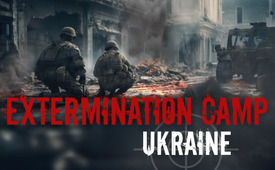 How Ukraine is turned into a Death Camp for its own People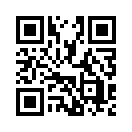 A cry of distress from Ukraine: men are torn from their cars, brutally forced to the front, abused in recruitment centers. Tens of thousands are trying to escape. Daily, the bodies of drowned men are pulled out of a bordering river. Meanwhile, President Selensky complains about a lack of morale and that there are not enough men at the front. A new law to tighten mobilization (May 18, 2024) is intended to „remedy“ the situation. What the US is „benevolently“ supporting with new weapons packages is in reality a gigantic crime – or, as the Ukrainian foreign minister macabrely but unambiguously puts it: „They provide the weapons, we provide the people.“„Ukrainian President Volodymyr Zelenskyy has admitted to problems in the army. There is a lack of men, and morale needs to be improved, said Zelenskyy. A new mobilization law is intended to remedy this situation.“

That’s what it sounded like on May 18 in the 8:00 a.m. news on SRF1. On the same May 18, this new, stricter law on nationwide mobilization came into force. However, the SRF completely fails to mention the merciless measures and punishments for refusal and what new possibilities the law opens up for the military. SRF is thus complicit in the crimes committed by the Ukrainian government against its own people. Take notice of this cry for help from Ukraine, that reached Kla.TV on the same day, May 18, 2024. 

HOW UKRAINE EVOLVES INTO AN EXTERMINATION CAMP FOR ITS OWN PEOPLE

The war in Ukraine has been very strange for a long time. Everything is happening like a scenario from Orwell’s dystopia. [Narrative in the future, on the terrifying social order] The war has become a pretext to completely deprive people of their civil rights and freedoms. It looks like a huge cruel experiment on humans. We have already experienced the same during the Corona period, but what is now happening to human rights in Ukraine far exceeds the crimes against humanity that took place in the past. It is frightening to realize that the same scenario could be in the pipeline for the entire world, plunging us all into a world war. 

Now let us see how deep this once prosperous and free country has sunk. Men of military age are no longer allowed to leave the country. Tens of thousands of men are trying to flee the country illegally across mountains and rivers. The bodies of drowned people are pulled out of the river neighboring Romania almost every day. The scale of this abscondence is enormous. The remaining men in the country obliged to join the military, i.e. those aged between 18 and 60, are picked up on the streets of the city, beaten and forced to the front. The extent of these atrocities cannot be estimated; they are taking place in all parts of Ukraine. There are roadblocks on the streets where a man can be forcibly taken from his car straight to the front line, even though his wife and children remain in the car. 

The military commissars have also announced that the new mobilization law gives them the right to carry out home visits with the possibility of intrusion. Not only ordinary men are forcibly recruited but – also members of parliament and young people who are barely 18 years old. Cases of men dying in the recruitment centers after severe beatings are increasing. Neither the president nor the government are responding to the lawlessness of the police and the personnel of the recruitment centers. Not only the Constitution and European values are being violated, but also basic human rights and morals. People find no protection in the courts. 

The following footage is not for the faint-hearted. 

The Ukrainian government has transformed itself from servants of the people into a government that is disposing of its people at the expense of its European partners and the United States. 

Permanent representatives of the European Union such as the OSCE, UNICEF and others pretend not to notice these human rights violations and are thus complicit in the mass extermination of Ukrainian citizens. As even military generals both in the world and in Ukraine itself realize that it is impossible to defeat Russia militarily, this ongoing war definitely has other goals and that is the physical destruction of people and the destruction of human rights. It is a fact that the whole story must be a calculation, a calculated thing. After all, when Ukraine once again asked the USA and its European partners for support by an arms shipment months ago in order to be able to withstand the Russians, nothing happened for a very long time. However when the Ukrainian Verkhovna Rada [Supreme Council, legislative body] passed a new law to intensify mobilization on May 18, 2024, the US Congress voted in favor of handing over a new weapons package. 

Minister Kuleba [Ukrainian Foreign Minister] said unequivocally: “They provide the weapons, we provide the people.” It clearly looks as if they do not want a quick victory against the Russians, but rather keep this war going for as long as possible. We are being fleeced as a country; weapons are only given in exchange for people who are sent to the front, and money is only given in exchange for parts of the economy and for land and raw materials. Not only is it the government itself that mistreats people, but it’s always citizens who blindly follow its orders and humiliate their fellow citizens. The “people catchers” for the front who carry out the forced recruitment are also Ukrainians who can avoid the front themselves in this way and are highly motivated as they get paid in dollars. 

So the government is destroying its own people by pitting one against the other and stirring up hatred through the corrupt media. When the war will eventually be over and the war crimes tribunals begin, often the wrong people are in the dock. The true criminals have so far been very good at staying in the background. People, don’t be so stupid as to humiliate and restrict your own people! The real puppet masters just want people to bash each other’s heads with blind rage so they themselves can act without disturbance. But the wind is increasingly turning worldwide. Peoples are on the move, and very soon the real criminals in all countries will be in the dock, and the people will pronounce judgment.from bb/thb/abuSources:A brave conscientious objector conquers the River Tisza on the run:
https://topwar.ru/240339-ukrainskomu-uklonistu-hvatilo-sil-pereplyt-reku-tisa-i-za-dve-minuty-okazatsja-v-rumynii.html?ysclid=lwicgwomjw412880012

Territorial registration centers in action:
https://www.youtube.com/watch?v=yqsA5LDTgmM

Weapons in exchange for mobilization law:
https://ctrana.one/news/464667-v-ukraine-otsrochku-ot-mobilizatsii-poluchili-bukmekerskie-firmy-i-dostavka-glovo.html

Occupation of Ukrainian cities by mobilization detachments:
https://readovka67.ru/news/191434?ysclid=lwfhwlxson830049589This may interest you as well:#UkraineConflict-en - UkraineConflict - www.kla.tv/UkraineConflict-en

#Warfare-en - Warfare - www.kla.tv/Warfare-enKla.TV – The other news ... free – independent – uncensored ...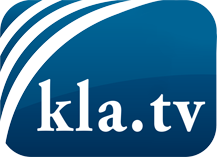 what the media should not keep silent about ...Little heard – by the people, for the people! ...regular News at www.kla.tv/enStay tuned – it’s worth it!Free subscription to our e-mail newsletter here: www.kla.tv/abo-enSecurity advice:Unfortunately countervoices are being censored and suppressed more and more. As long as we don't report according to the ideology and interests of the corporate media, we are constantly at risk, that pretexts will be found to shut down or harm Kla.TV.So join an internet-independent network today! Click here: www.kla.tv/vernetzung&lang=enLicence:    Creative Commons License with Attribution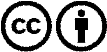 Spreading and reproducing is endorsed if Kla.TV if reference is made to source. No content may be presented out of context.
The use by state-funded institutions is prohibited without written permission from Kla.TV. Infraction will be legally prosecuted.